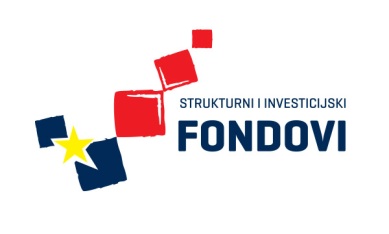 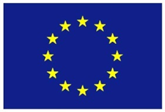 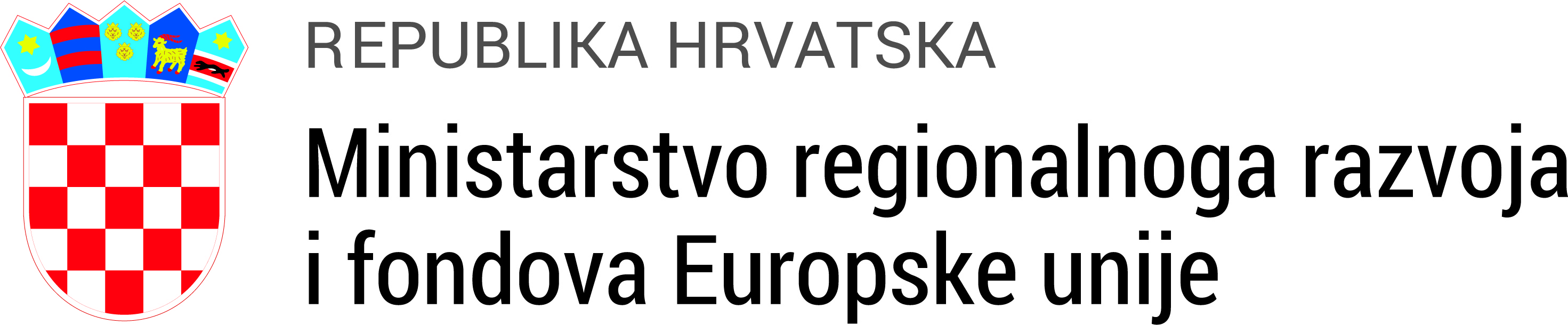 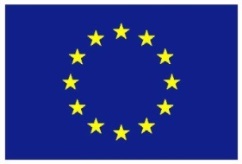 Ulaganje u budućnostEuropska unija„Proces programiranja s naglaskom na Operativni program Konkurentnosti i kohezija 2014.-2020.“ (radionica)Program1. dan:	08:45-09:00 		Registracija sudionika 09:00-09:15 		UVODNI BLOKPredstavljanje predavača, sudionika i programa rada09:15-10:15 		Uvod u Europske strukturne i investicijske fondove 2014.-2020.10:15-10:45 	VJEŽBA – strateški okvir za Kohezijsku politiku EU-a u RH 10:45-11:00 		Pauza za kavu11:00-11:45 		ODJELJCI OPKK-a 1.-3.ODJELJAK 1. – analiza i utvrđivanje ključnih problema11:45- 12:30 	VJEŽBA – utvrđivanje ključnih problema u danim sektorima12:30-13:30	Pauza za ručak 13:30-14:45 	ODJELJAK 2. – intervencijska logika 			VJEŽBA – izrada intervencijske logike za nekoliko sektora14:45-15:00		Pauza za kavu15:00-16:00 	ODJELJAK 3. – financijske alokacije i tablice 2. dan:09:00-09:30		Ponavljanje prijeđenog 1. dan, program za 2. dan, pitanja i odgovori09:30-10:00	ODJELJAK 3. VJEŽBA – primjer raspodjele alokacije i razrada reda u financijskoj tablici10:00-10:45		ODJELJCI OPKK-a 4.-12.ODJELJCI 4., 5. i 6. – teritorijalni pristupODJELJAK 7. – sustav provedbe – sažetak osnovaODJELJAK 8. – koordinacija s ostalim ESIF programima10:45-11:00		Pauza za kavu11:00-11:45		ODJELJAK 9. – Ex ante uvjetiODJELJCI 10., 11. i 12. – horizontalni pristup i dodatni elementiVJEŽBA ODJELJCI 4.-9. – teritorijalni pristup intervenciji, preduvjeti za provedbu i modaliteti provedbe osmišljenih intervencija – osnove11:45-12:30		MOGUĆNOSTI FINANCIRANJA KROZ OPKKPrioritetne osi 1., 2. i 3.12:30-13:30		Pauza za ručak13:30-14:30		Prioritetne osi 4., 5., 6. i 7. 		14:30-15:30		Prioritetne osi 8., 9. i 10.15:30-16:00		SAŽETAK oba dana izobrazbeProvedba programa izobrazbe financira se sredstvima tehničke pomoći iz Operativnog programa Konkurentnost i kohezija, iz Europskog fonda za regionalni razvoj.